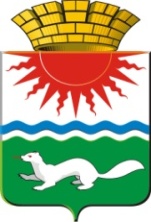 АДМИНИСТРАЦИЯ СОСЬВИНСКОГО ГОРОДСКОГО ОКРУГАПОСТАНОВЛЕНИЕот 29.09.2017 № 811         р.п. СосьваОб утверждении Порядка предоставления из бюджета Сосьвинского городского округа субсидий на возмещение части расходов, связанных с приобретением и созданием основных средств и началом коммерческой деятельности организациям Сосьвинского городского округаВ соответствии с Гражданским кодексом Российской Федерации, Бюджетным кодексом Российской Федерации, Федеральным законом от 24.07.2007 № 209-ФЗ «О развитии малого и среднего  предпринимательства в Российской Федерации», постановлением Правительства Российской Федерации от 06.09.2016 № 887 «Об общих требованиях к нормативным правовым актам, муниципальным правовым актам, регулирующим предоставление субсидий юридическим лицам (за исключением субсидий государственным (муниципальным) учреждениям), индивидуальным предпринимателям, а также физическим лицам – производителям товаров, работ, услуг», в целях развития малого и среднего предпринимательства в агропромышленном комплексе, руководствуясь статьями 30, 45 Устава  Сосьвинского городского  округа, администрация  Сосьвинского  городского округа ПОСТАНОВЛЯЕТ:1. Утвердить Порядок предоставления из бюджета Сосьвинского городского округа субсидий  на возмещение части расходов, связанных с приобретением и созданием основных средств и началом коммерческой деятельности организациям Сосьвинского городского округа (прилагается).2. Настоящее постановление опубликовать в газете «Серовский рабочий» и разместить на сайте Сосьвинского городского округа. 	3. Контроль исполнения настоящего постановления возложить на заместителя главы администрации Сосьвинского городского округа по экономике и промышленности Г.С. Мироненко.Исполняющий обязанностиглавы администрацииСосьвинского городского округа         		                                      А.В. КиселёвУтверждено постановлением  администрацииСосьвинского городского округаот 29.09.2017 № 811Порядок предоставления из бюджета Сосьвинского городского округа субсидий на возмещение части расходов, связанных с приобретением и созданием основных средств и началом коммерческой деятельности организациям Сосьвинского городского округаРаздел 1. Общие положенияНастоящий Порядок определяет основания и условия предоставления финансовой поддержки в форме субсидий (далее – субсидии) из бюджета Сосьвинского городского округа  организациям Сосьвинского городского округа (далее – заявитель) на возмещение части расходов, связанных с приобретением и созданием основных средств и началом коммерческой деятельности.Субсидии предоставляются организациям, относящимся к субъектам малого и среднего предпринимательства и связанные с началом коммерческой деятельности, которые состоят на учёте в налоговом органе в течение двенадцати месяцев.  1.3 Понятие «субъекты малого и среднего предпринимательства» понимаются в настоящем Порядке в том значении, в котором они определены в Федеральном законе от 24.07.2007 № 209-ФЗ «О развитии малого и среднего предпринимательства в Российской Федерации». 1.4. Субсидии предоставляются в целях стимулирования начинающих субъектов малого и среднего предпринимательства на территории Сосьвинского городского округа.1.5. Предоставление субсидий производится в пределах средств, предусмотренных в бюджете Сосьвинского городского округа на реализацию мероприятий по развитию и поддержке субъектов малого и среднего предпринимательства на территории Сосьвинского городского округа, предусмотренных в принятых нормативных правовых актах Сосьвинского городского округа, и решением Думы Сосьвинского городского округа о бюджете Сосьвинского городского округа на очередной финансовый год и плановый период. Раздел 2. Условия предоставления субсидий2.1. Прием документов и оценку их соответствия требованиям, предъявленным законодательством и настоящим Порядком, осуществляет отдел экономики администрации Сосьвинского городского округа.2.2. Заявители представляют в отдел экономики администрации Сосьвинского городского округа следующие документы:- заявление на предоставление субсидии на имя главы администрации Сосьвинского городского округа по форме согласно Приложению № 1 к настоящему Порядку;-  копия свидетельства о государственной регистрации; - копия свидетельства о постановке на учет в налоговом органе; - справку о произведенных расходах по форме согласно Приложению № 2 к настоящему Порядку;- копии договоров на приобретение товара, выполнение работ (услуг);- копии платежных документов, подтверждающих оплату по договорам;- копии накладных, актов выполненных работ, подтверждающих получение товара, выполнение работ (услуг); - документы, подтверждающие отсутствие задолженности по начисленным налогам, сборам и иным обязательным платежам в бюджеты любого уровня и государственные внебюджетные фонды, которые получены не ранее чем за три месяца до даты заседании комиссии по отбору организаций, претендующих на получение субсидии из бюджета Сосьвинского городского округа (далее – комиссия). -  бизнес-план или (и) инвестиционный проект;- реквизиты банка заявителя для получения субсидии.В случае приобретения товара (выполнение работ (услуг)) у населения договор подписывается комиссией в составе не менее трех лиц и заверяется в  организационном отделом администрации Сосьвинского городского округа.2.3. Одновременно с копиями документов, указанных в пункте 2.2 настоящего Порядка, представляются оригиналы, которые в день их предоставления сверяются с копиями и возвращаются заявителю.2.4. Заявители регистрируют в журнале входящей корреспонденции администрации Сосьвинского городского округа заявление о предоставлении субсидии и предоставляют его в отдел экономики администрации Сосьвинского городского округа, который по требованию заявителя выдает расписку в получении документов, указанных в пункте 2.2 настоящего Порядка.2.5. Заявка на субсидирование считается принятой со дня поступления полного пакета документов.2.6. Заявки рассматриваются на заседании комиссии по отбору организаций, претендующих на получение субсидии из бюджета Сосьвинского городского округа (далее – комиссия) (приложение № 3). 2.7. Специалист отдела экономики согласовывает дату заседания с председателем комиссии. Дата заседания комиссии публикуется в средствах массовой информации и официальном сайте Сосьвинского городского округа за двадцать пять календарных дней до заседания комиссии.2.8. Заявки на получение субсидий принимаются для отбора в течение двадцати  календарных дней после публикации даты заседания комиссии.Комиссия в течение пяти календарных дней со дня окончания принятия заявок рассматривает заявки заявителей, бизнес-планы или (и) инвестиционные проекты и принимает коллегиальное решение о целесообразности выделения субсидий, которое оформляется протоколом. Комиссия вправе отобрать несколько заявок и распределить между ними сумму субсидий, предусмотренную бюджетом Сосьвинского городского округа на текущий год.2.9. Представление неполного пакета документов, указанных в пункте 2.2 настоящего Порядка, а также представление копий документов, не поддающихся прочтению, являются основанием для принятия решения о несоответствии заявки условиям предоставления субсидии.2.10. Заявитель несет ответственность за достоверность представляемых документов в соответствии с действующим законодательством Российской Федерации.2.11. Отдел экономики администрации Сосьвинского городского округа в течение трех рабочих дней после заседания комиссии готовит проект постановления администрации Сосьвинского городского округа о предоставлении субсидии либо письмо с мотивированным отказом в предоставлении субсидии и предоставляет данные документы заявителю в течение пяти рабочих дней со дня их подписания.2.12. Организации, в отношении которых были приняты решения о предоставлении субсидий, заключают с администрацией Сосьвинского городского округа соглашение по утвержденной настоящим постановлением порядке форме  (Приложение № 4).2.13. Расчет размера субсидий осуществляет отдел экономики администрации Сосьвинского городского округа.2.14. Администрация Сосьвинского городского округа производит перечисление денежных средств с лицевого счета администрации Сосьвинского городского округа на расчетные счета заявителей, открытые ими в российских кредитных организациях, в течение десяти банковских дней с момента предоставления отделом экономики администрации Сосьвинского городского округа следующих документов:- расчета размера субсидии по форме согласно Приложению № 5 к настоящему Порядку;- копии постановления о предоставлении субсидии.2.15. Субсидия считается предоставленной заявителю в день списания денежных средств с лицевого счета администрации Сосьвинского городского округа на расчетный счет заявителя (далее - получатель субсидии).2.16. Отдел экономики администрации Сосьвинского городского округа ведет реестр получателей субсидий в порядке, установленном Постановлением Правительства Российской Федерации от 06.05.2008 № 358 «Об утверждении Положения о ведении реестров субъектов малого и среднего предпринимательства - получателей поддержки и о требованиях к технологическим, программным, лингвистическим, правовым и организационным средствам обеспечения пользования указанными реестрами».2.17. Субсидии предоставляются заявителям, зарегистрированным и осуществляющим свою деятельность на территории Сосьвинского городского округа в течение 12 месяцев (от выдачи свидетельства о государственной регистрации  до подачи заявления о предоставлении субсидии).2.18. Субсидированию подлежат  расходы на возмещение части расходов, связанных с приобретением и созданием основных средств.2.19. Субсидии предоставляются на безвозмездной и безвозвратной основе в размере до семидесяти процентов от фактически произведенных в текущем финансовом году затрат заявителя при наличии документов, подтверждающих их 100% оплату из собственных средств. На приобретение продуктивных сельскохозяйственных животных для воспроизводства стада субсидии выделяются не более тридцати пяти тысяч рублей за одну голову.  Субсидии предоставляются не более ста пятидесяти тысяч рублей на одного заявителя в год.  2.20. Получатель субсидии обязан обеспечить увеличение рабочих мест в текущем финансовом году.В случае снижения рабочих мест по итогам работы за год по данным статистической отчетности (за исключением форс-мажорных обстоятельств) получатель субсидии лишается права на получение субсидий в следующем финансовом году.Раздел 3. Требования к заявителям3.1. Требования к заявителям, которым должны соответствовать на первое число месяца, предшествующего месяцу, в котором планируется принятие решения о предоставлении субсидии:1) у заявителя должна отсутствовать задолженность по налогам, сборам и иным обязательным платежам в бюджеты бюджетной системы Российской Федерации, срок исполнения по которым наступил в соответствии с законодательством Российской Федерации;2) у заявителя должна отсутствовать просроченная задолженность по возврату в соответствующий бюджет бюджетной системы Российской Федерации субсидий, бюджетных инвестиций, предоставленных, в том числе в соответствии с иными правовыми актами, и иная просроченная задолженность перед соответствующим бюджетом бюджетной системы Российской Федерации;3) заявители не должны находиться в процессе реорганизации, ликвидации, банкротства и не должны иметь ограничения на осуществление хозяйственной деятельности;4) заявители не должны являться иностранными юридическими лицами, а также российскими юридическими лицами, в уставном (складочном) капитале которых доля участия иностранных юридических лиц, местом регистрации которых является государство или территория, включенные в утверждаемый Министерством финансов Российской Федерации перечень государств и территорий, предоставляющих льготный налоговый режим налогообложения и (или) не предусматривающих раскрытия и предоставления информации при проведении финансовых операций (оффшорные зоны) в отношении таких юридических лиц, в совокупности превышает пятидесяти процентов. Раздел 4. Порядок возврата субсидий в случае нарушения условий, установленных при их предоставлении4.1. Субсидия подлежит возврату в полном объеме в бюджет Сосьвинского городского округа в случаях:- нарушения получателем субсидии условий предоставления субсидий, установленных в пункте 2.20, установленных настоящим Порядком;- выявления факта предоставления получателем субсидии документов, предусмотренных пунктом 2.2  настоящего Порядка, содержащих недостоверную информацию.4.2. Возврат субсидии осуществляется в следующем порядке:- отдел экономики администрации Сосьвинского городского округа готовит проект постановления администрации Сосьвинского городского округа о возврате субсидии в бюджет Сосьвинского городского округа за период с момента допущения нарушения с указанием оснований его принятия. Постановление о предоставлении субсидии признается утратившим силу;- отдел экономики администрации Сосьвинского городского округа направляет получателю субсидии постановление о возврате субсидии в течение трех рабочих дней со дня его подписания.Получатель субсидии в течение десяти рабочих дней со дня получения постановления о возврате обязан произвести возврат на лицевой счет администрации Сосьвинского городского округа ранее полученной суммы субсидии, указанной в постановлении о возврате субсидии, в полном объеме.В случае не возврата субсидии либо несвоевременного возврата субсидии в срок, указанный в абзаце 3 настоящего пункта, с получателя субсидии производится взыскание в порядке, установленном действующим законодательством.Приложение № 1к Порядкупредоставления из бюджета                                                                                  субсидий на возмещение части расходов, связанных с приобретением                                                                                 и созданием  основных средств и началом                                        коммерческой деятельности организациям  Сосьвинского городского округа                                               Главе администрации                                               Сосьвинского городского округа                                               ____________________________Заявлениео предоставлении субсидииПрошу предоставить ________________________________________________________                                (наименование субъекта малого                               (среднего) предпринимательства)субсидию на _______________________________________________________________________Общая сумма затрат, рублей _____________________________________________________________________________________________________________________________________                        (сумма цифрами и прописью)Информация о заявителеПолное наименование организации __________________________________________________________________________________Дата постановки на учет в налоговый орган ____________________________________________ИНН _____________________________________________________________________________КПП _____________________________________________________________________________ОГРН (ОГРНИП) __________________________________________________________________Юридический адрес ________________________________________________________________Почтовый адрес ___________________________________________________________________Контактный телефон, факс, e-mail  ____________________________________________________Контактное лицо ___________________________________________________________________Банковские реквизиты ___________________________________________________________________________________________________________________________________________Среднесписочная численность работающих, в том числе работников,  работающихпо гражданско-правовым договорам за предыдущий отчетный год, чел. ______Размер средней заработной платы, руб. ________________________________________________Подтверждающие документы прилагаются на _______ листах.1.___________________________________________________________________________2. _____________________________________________________________________________3. ____________________________________________________________________________4. _____________________________________________________________________________5. _____________________________________________________________________________Руководитель _____________________________ ________________________________                      (подпись)                 (расшифровка подписи)Приложение № 2к Порядкупредоставления из бюджета                                                                                  субсидий на возмещение части расходов, связанных с приобретением                                                                                 и созданием  основных средств и началом                                        коммерческой деятельности организациям  Сосьвинского городского округаСправкао произведенных расходах за 20 ___ год_____________________________________________наименование организацииРуководитель организации     __________________ ___________________________                                   подпись                 Ф.И.О.Главный бухгалтерорганизации       __________ __________________ ___________________________        дата   М.П.               подпись                        Ф.И.О.Проверено:Специалист отделаэкономики администрацииСосьвинского городского округа __________________ ___________________________                                                                    подпись                 Ф.И.О.                                                                                                                                       Приложение № 3к Порядкупредоставления из бюджета                                                                                  субсидий на возмещение части расходов, связанных с приобретением                                                                                 и созданием  основных средств и началом                                        коммерческой деятельности организациям  Сосьвинского городского округаСоставкомиссии по отбору организаций на получение субсидий на возмещение части расходов, связанных с приобретением и созданием основных средств и началом коммерческой деятельности из бюджета Сосьвинского городского округаПредседатель комиссии:Мироненко Геля Семёновна - заместитель главы администрации Сосьвинского городского округа  по экономике и промышленностиСекретарь комиссии:Заровнятных Лариса Леонидовна  -  специалист 1 категории отдела экономики    администрации Сосьвинского городского   округа                    Члены комиссии:Ворошилова Наталья Владимировна – специалист 1-й категории  отдела экономики администрации Сосьвинского городского округа;                                                                	Щербенюк Юрий Андреевич   - начальник территориального управления                             администрации Сосьвинского городского   округа;	Коробейникова Людмила Владимировна - специалист 1-й категории территориального управления администрации Сосьвинского городского   округа,  п. Восточный;	Ворошилова Елена Степановна – специалист 1-й категории территориального управления администрации Сосьвинского городского   округа, с. Кошай.Приложение № 4к Порядкупредоставления из бюджета                                                                                  субсидий на возмещение части расходов, связанных с приобретением                                                                                 и созданием  основных средств и началом                                        коммерческой деятельности организациям  Сосьвинского городского округаСОГЛАШЕНИЕ № ____О  ПРЕДОСТАВЛЕНИИ СУБСИДИИ НА ВОЗМЕЩЕНИЕ ЧАСТИ РАСХОДОВ, СВЯЗАННЫХ С ПРИОБРЕТЕНИЕМ И СОЗДАНИЕМ ОСНОВНЫХ СРЕДСТВ И НАЧАЛОМ КОММЕРЧЕСКОЙ ДЕЯТЕЛЬНОСТИ ОРГАНИЗАЦИЯМ СОСЬВИНСКОГО ГОРОДСКОГО ОКРУГА ИЗ БЮДЖЕТА СОСЬВИНСКОГО ГОРОДСКОГО ОКРУГА р.п. Сосьва                                                                                    «__» ________ 20__ г.Администрация Сосьвинского городского округа, именуемая в дальнейшем «ЗАКАЗЧИК», в лице ___________________________________________________________________________________________________________________________, действующего на основании должностной инструкции, с одной стороны, и ___________________________________, далее именуемое  «ПОЛУЧАТЕЛЬ», в лице ________________________________________, действующего на основании __________________, вместе именуемые «СТОРОНЫ», руководствуясь Бюджетным кодексом Российской Федерации, заключили настоящее Соглашение о нижеследующем:1. ПРЕДМЕТ СОГЛАШЕНИЯ1.1. Настоящее Соглашение определяет порядок взаимодействия СТОРОН при осуществлении совместных действий по предоставлению в _______ году субсидий из бюджета Сосьвинского городского округа на возмещение части произведенных расходов Получателя на цели, предусмотренные Порядком предоставления из бюджета Сосьвинского городского округа субсидий организациям Сосьвинского городского округа на возмещение части расходов, связанных с приобретением и созданием основных средств и началом коммерческой деятельности организациям Сосьвинского городского округа в рамках муниципальной программы «Реализация и развитие муниципального управления в Сосьвинском городском округе до 2020 года».1.2. Объем субсидий, предоставляемых по настоящему Соглашению ПОЛУЧАТЕЛЮ из бюджета Сосьвинского городского округа, составляет ______________________________________ рублей.                   (сумма указывается прописью)1.3. Субсидии предоставляются в пределах суммы, указанной в п. 1.2 настоящего Соглашения, на основании представленных документов ПОЛУЧАТЕЛЯ о произведенных расходах.1.4. Цель предоставления субсидии ________________________________________________________________________________________________________.1.5. Представителем ЗАКАЗЧИКА, осуществляющим контроль выполнения условий настоящего Соглашения, определен специалист отдела экономики администрации Сосьвинского городского округа ______________________________.                      (Ф.И.О. специалиста)2. ПРАВА И ОБЯЗАННОСТИ СТОРОН2.1. ПОЛУЧАТЕЛЬ обязуется:Предоставлять ЗАКАЗЧИКУ достоверную информацию о своей хозяйственной деятельности и понесенных затратах.2.2. ПОЛУЧАТЕЛЬ вправе:Получать субсидии за счет средств бюджета Сосьвинского городского округа при выполнении условий ее предоставления, установленных законодательством Российской Федерации и настоящим Соглашением.2.3. ЗАКАЗЧИК обязуется: Предоставлять субсидию посредством перечисления в установленном порядке средств бюджета на расчетный счет ПОЛУЧАТЕЛЯ согласно указанным в настоящем Соглашении банковским реквизитам.2.4. ЗАКАЗЧИК вправе:1. Отказать ПОЛУЧАТЕЛЮ в предоставлении субсидии или уменьшить размер предоставляемой субсидии в случае уменьшения в установленном порядке (недостаточности) лимитов бюджетных обязательств и объемов финансирования расходов бюджета, а также в случае ненадлежащего выполнения ПОЛУЧАТЕЛЕМ обязательств, предусмотренных настоящим Соглашением.2. Досрочно в одностороннем порядке расторгнуть настоящее Соглашение в случае:- объявления ПОЛУЧАТЕЛЯ несостоятельным (банкротом) в установленном законодательством Российской Федерации порядке;- нарушения (ненадлежащего исполнения) ПОЛУЧАТЕЛЕМ законодательства Российской Федерации при исполнении настоящего Соглашения и условий предоставления субсидий.3. Совместно с органами, наделенными полномочиями по обеспечению финансового контроля, осуществлять контроль целевого использования бюджетных средств, предоставленных в форме субсидий.3. ОТВЕТСТВЕННОСТЬ СТОРОН3.1. За неисполнение или ненадлежащее исполнение обязательств по настоящему Соглашению СТОРОНЫ несут ответственность, предусмотренную законодательством Российской Федерации.3.2. В случае установления факта предоставления недостоверных сведений для получения субсидий, предусмотренных настоящим Соглашением, ЗАКАЗЧИК вправе принять меры по возврату перечисленных средств.4. ПОРЯДОК РАЗРЕШЕНИЯ СПОРОВНеурегулированные СТОРОНАМИ споры и разногласия, возникшие при исполнении настоящего Соглашения или в связи с ним, рассматриваются в порядке, предусмотренном законодательством Российской Федерации.5. ПОРЯДОК ИЗМЕНЕНИЯ, РАСТОРЖЕНИЯ СОГЛАШЕНИЯ5.1. Любые изменения и дополнения к настоящему Соглашению оформляются в виде дополнительного Соглашения, оформляемого в письменной форме и подписываемого обеими СТОРОНАМИ.5.2. Досрочное расторжение Соглашения может иметь место по соглашению СТОРОН, по основаниям, указанным в настоящем Соглашении, либо на основаниях, предусмотренных законодательством Российской Федерации.6. ЗАКЛЮЧИТЕЛЬНЫЕ ПОЛОЖЕНИЯ6.1. Настоящее Соглашение составлено в двух экземплярах, имеющих одинаковую юридическую силу, по одному экземпляру для каждой стороны.6.2. Настоящее Соглашение вступает в силу с момента его подписания СТОРОНАМИ и действует до полного исполнения обязательств по настоящему Соглашению.7. РЕКВИЗИТЫ И ПОДПИСИ СТОРОНЗАКАЗЧИК:                                                             ПОЛУЧАТЕЛЬ:                                                                                                               Приложение № 5к Порядкупредоставления из бюджетаСосьвинского городского округа                                                                                                                            субсидий на возмещение                                                                                                    части расходов, связанных с приобретением                    и созданием основных средств и началом коммерческой деятельностиорганизациям Сосьвинского городского округа  Расчетразмера субсидии  организациям Сосьвинского городского округа на возмещение части расходов, связанных с приобретением и созданием основных средств и началом коммерческой деятельностииз бюджета Сосьвинского городского округа  за 20 ___ годРасчет размера субсидии, предоставляемой в ___________ году за счет средствбюджета Сосьвинского городского округа ______________________________________                                  (полное наименование получателя субсидии,___________________________________________________________________________            для индивидуальных предпринимателей без образования                юридического лица - фамилия, имя, отчество)на основании протокола комиссии № ______ от ____________20 ___ г.Заведующийотделом экономики администрацииСосьвинского городского округа     ________________ _________________________                                                                           подпись                       Ф.И.О."__" ________________ 20__ г.№ 
п/пНаименование
   товара, работы (услуги)Наименование подтверждающего
    документа (договор,     
  счет-фактура, накладная, акт выполненных работ, 
    платежное поручение,    
 расходный кассовый ордер)Оплачено за счет     
  собственных средств    
    на отчетную датуОплачено за счет     
  собственных средств    
    на отчетную датуОплачено за счет     
  собственных средств    
    на отчетную дату№ 
п/пНаименование
   товара, работы (услуги)Наименование подтверждающего
    документа (договор,     
  счет-фактура, накладная, акт выполненных работ, 
    платежное поручение,    
 расходный кассовый ордер)дата,  
  номер  
документасумма  
без НДС,
  руб.сумма 
с НДС,
 руб.Итого        Размер понесенных расходов (с НДС для получателей 
субсидий, применяющих специальные налоговые режимы,
без НДС для получателей субсидий, применяющих общую
         систему налогообложения), рублей           Ставка  
 расчета 
субсидии,
    %       Сумма   
начисленной
 субсидии, 
  рублей   